BLS je jazyková škola, ktorá je zameraná na zákaznícky servis. Povedzte nám, čo Vy alebo Vaša spoločnosť požaduje, a my navrhneme program zhodujúci sa s Vašimi potrebami. Chápeme, že tie môžu byť rôzne, tak ako aj fakt, že ľudia bývajú zaneprázdnení. Budeme najflexibilnejší, ako sa len bude dať a urobíme všetko, čo môžeme, aby sme uspokojili a naplnili Vaše požiadavky.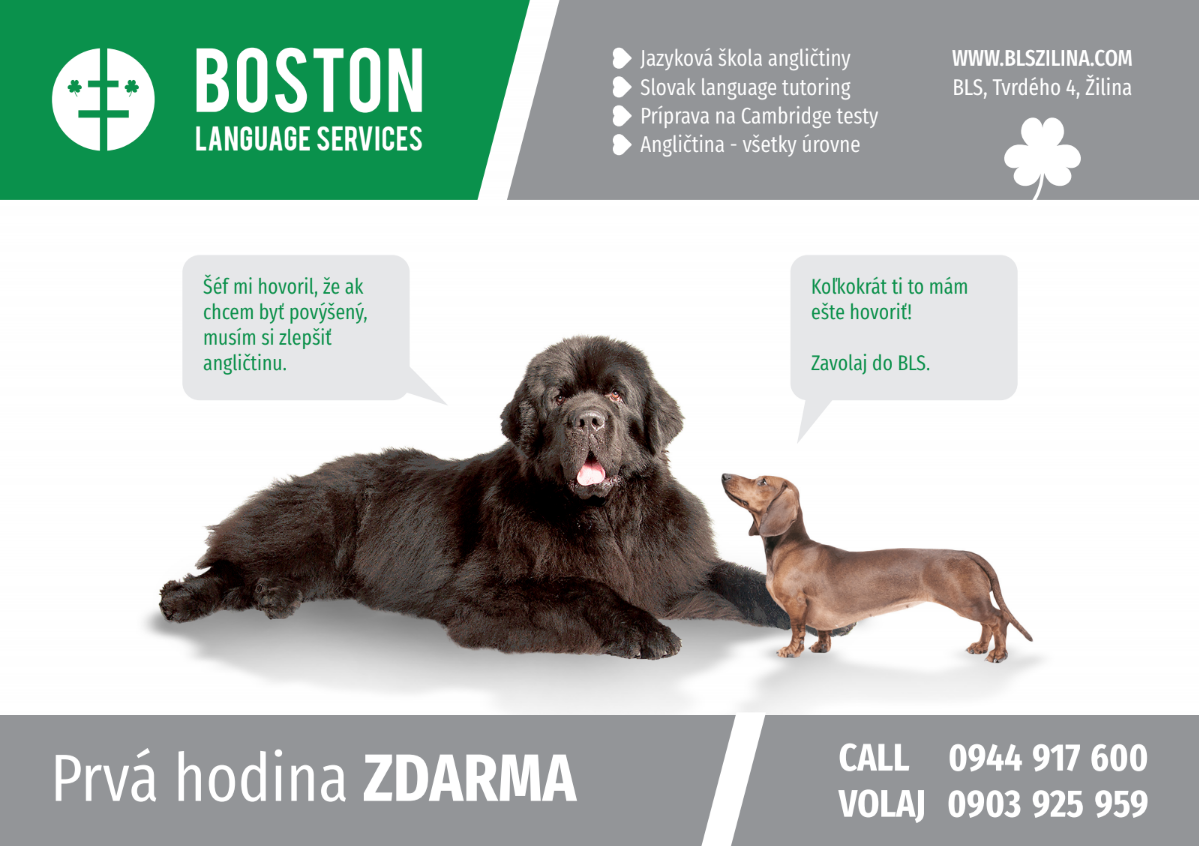 ŽIADNE ZMLUVYŽIADNE PLATENIE VOPREDFLEXIBILITAŽIADNE SKRYTÉ POPLATKY NAVYŠEŠITIE NA MIERUNAŠOU METÓDOU JE PRÁCA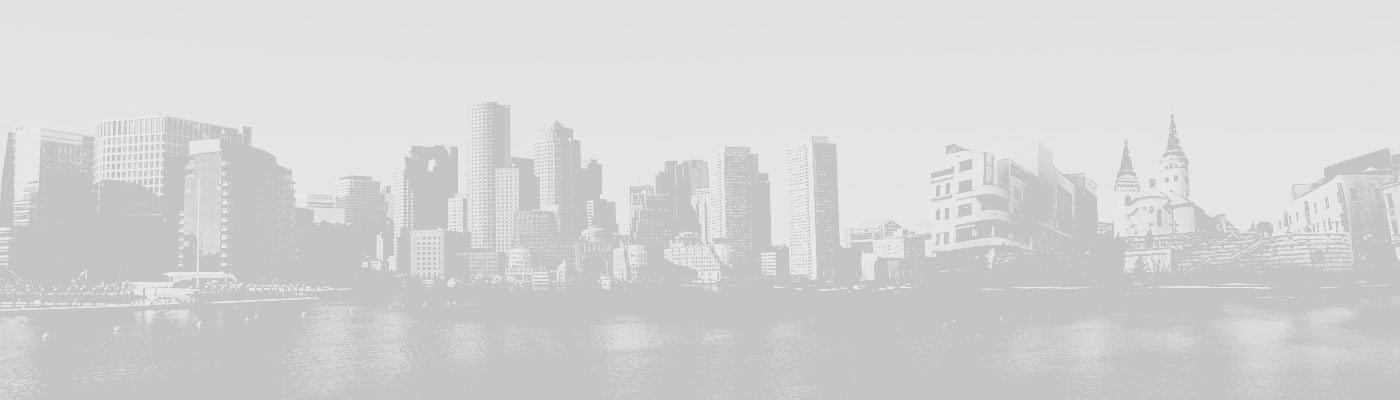 AGENDA BLSŽIADNE ZMLUVYNechceme klientov zaťažovať viazaním sa a podpisovaním zmlúv, ak sa sami tak nerozhodnú alebo kým si naše služby neoveria. Nechceme začať našu spoluprácu stresom. ŽIADNE PLATENIE VOPREDJe nepohodlné pre klienta zaplatiť za lekcie vopred, aj keď sa ich možno nebude chcieť alebo nebude môcť zúčastniť.  FLEXIBILITANechceme, aby boli klienti nútení byť obmedzovaní časom a miestom konania lekcie. ŽIADNE SKRYTÉ POPLATKY NAVYŠE Nemyslíme si, že je správne pýtať od klienta peniaze za kávu alebo kópie poskytnutých materiálov. Považujeme to za smiešne, krátkozraké a neprofesionálne. ŠITIE NA MIERUPrispôsobíme výučbu vašim potrebám a vašej osobnosti. Neučíme vás to, čo si zmyslíme, ale to, čo chcete, potrebujete a je pre vás prínosné. NAŠOU METÓDOU JE PRÁCANie je to síce uchu lahodiace, ale nechceme využívať populizmus a zavádzať klientov, že sa vďaka nejakej zázračnej metóde naučia jazyk. Navyše, ak niekto prezentuje, že jeho metóda je 100% funkčná, tým tvrdí, že na každého študenta platí jedna metóda. Je to nepedagogické, každý študent je individuálny a na každého platí niečo iné. My vieme zanalyzovať potreby študenta a prispôsobiť mu výučbu. Príjemne sa počúva, že nemusíme nič urobiť, ale je to nemorálne a ziskuchtivé. Radšej povieme študentom pravdu. Bude treba pracovať, ale my využijeme veľkú škálu efektívnych metód vhodných priamo pre jednotlivého študenta. 